Есть такая профессия - дарить людям праздник, хорошее настроение. Это о работниках культуры. Самое большое количество праздников выпадает на их долю, без их участия трудно представить почти все календарные, профессиональные, городские, сельские, детские, семейные праздники.В те дни, когда другие люди активно отдыхают, работники сферы культуры трудятся, чтобы порадовать отдыхающих, обеспечивая им праздничное настроение. 22.03.2019 года в преддверии празднования Дня работника культуры работниками МУК «МСКО Хилокского района» был проведен районный профессиональный конкурс -  КВН «Культ-Ура».  В нем приняли участие: Команда «Гламурные вумэн» с\ п «Закультинское», капитан команды Павлюк Галина Геннадьевна.Команда «Бабс- лей» с\ п «Линевоозерское», капитан команды Крупенникова Светлана Павловна.Команда «Гранитные камушки» с\ п «Жипхегенское», капитан команды Нагаева Мария Петровна. Команда «ДенсБада бум» с\ п «Бадинское», капитан команды    Федотова Екатерина Леонидовна.Команда «Криэйтив Могзон» г\ п «Могзонское», капитан команды Недорезова Оксана Александровна.Команда «Культработники» с\ п «Харагунское», капитан команды Гайкова Роксана Хусихажиева.Команда «Великолепная пятерка» с\п «Хушенгинское», капитан команды Орехов Андрей Владимирович.На районный конкурс были приглашены замечательные, талантливые люди, которым предстояла трудная и ответственная миссия оценивать выступление команд:Спиридонов Николай Геннадьевич- Заслуженный работник культуры Читинской области, начальник Управления культуры, молодежной политики м/р «Хилокский район».Постнова Ромуэль  Датовна- специалист районной библиотеки.Грешилова Елена Сергеевна- методист Центра детского творчества «Вдохновение».Исакова Наталья Владимировна- заместитель директора Хилокского железнодорожного училища по учебно – воспитательной работеПредседатель жюри: директор МУК «МСКО Хилокского района», заслуженный работник культуры Читинской области- Коновалова Марина Алексеевна.      Работников культуры приветствовала  заместитель руководителя администрации м/р «Хилокский район» по социальным вопросам Васильева Татьяна Фёдоровна.Конкурс состоял из нескольких заданий: «С пламенным приветом», «Конкурс капитанов», «Лучший лозунг о своей профессии», «Что за прелесть эти сказки».Конкурс прошел весело и интересно. Это была действительно интереснейшая творческая лаборатория для всех присутствующих. О чем подчеркнули в своих выступлениях члены жюри. После окончания выступления команд и совещания жюри, был выявлен  победитель  - команда «Бабс- лей» сельское поселение «Линевоозерское», капитан команды Крупенникова Светлана Павловна.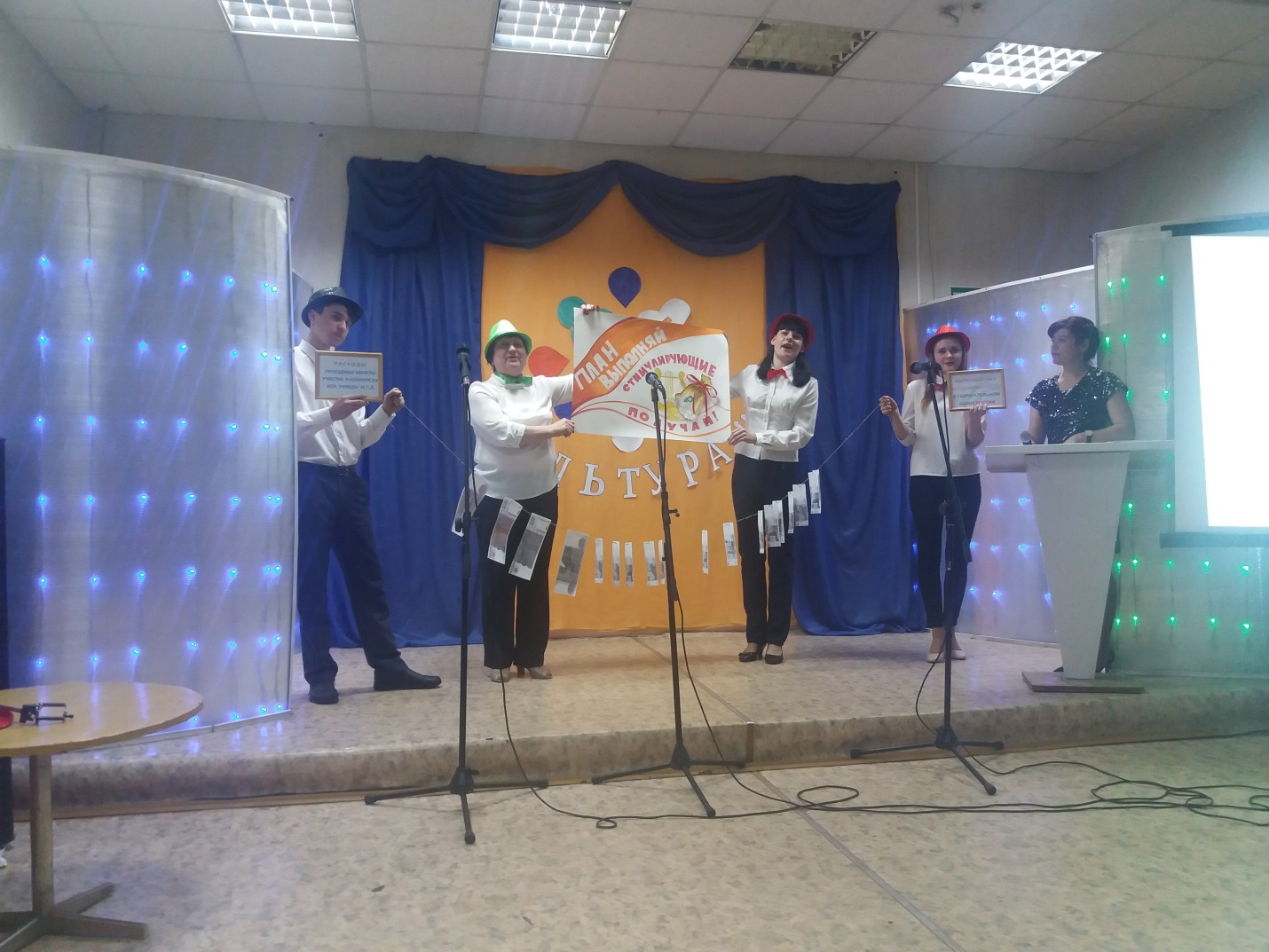 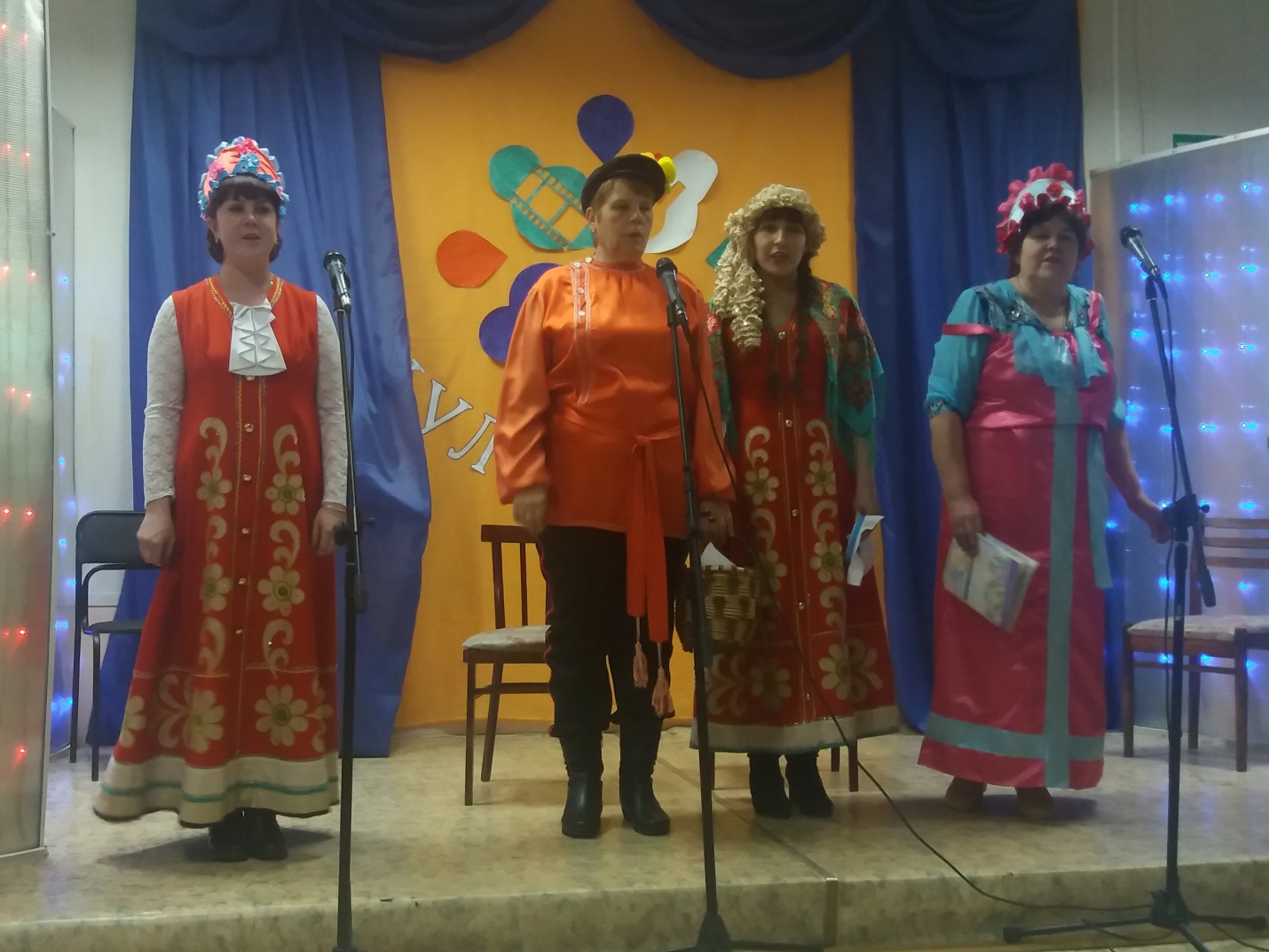 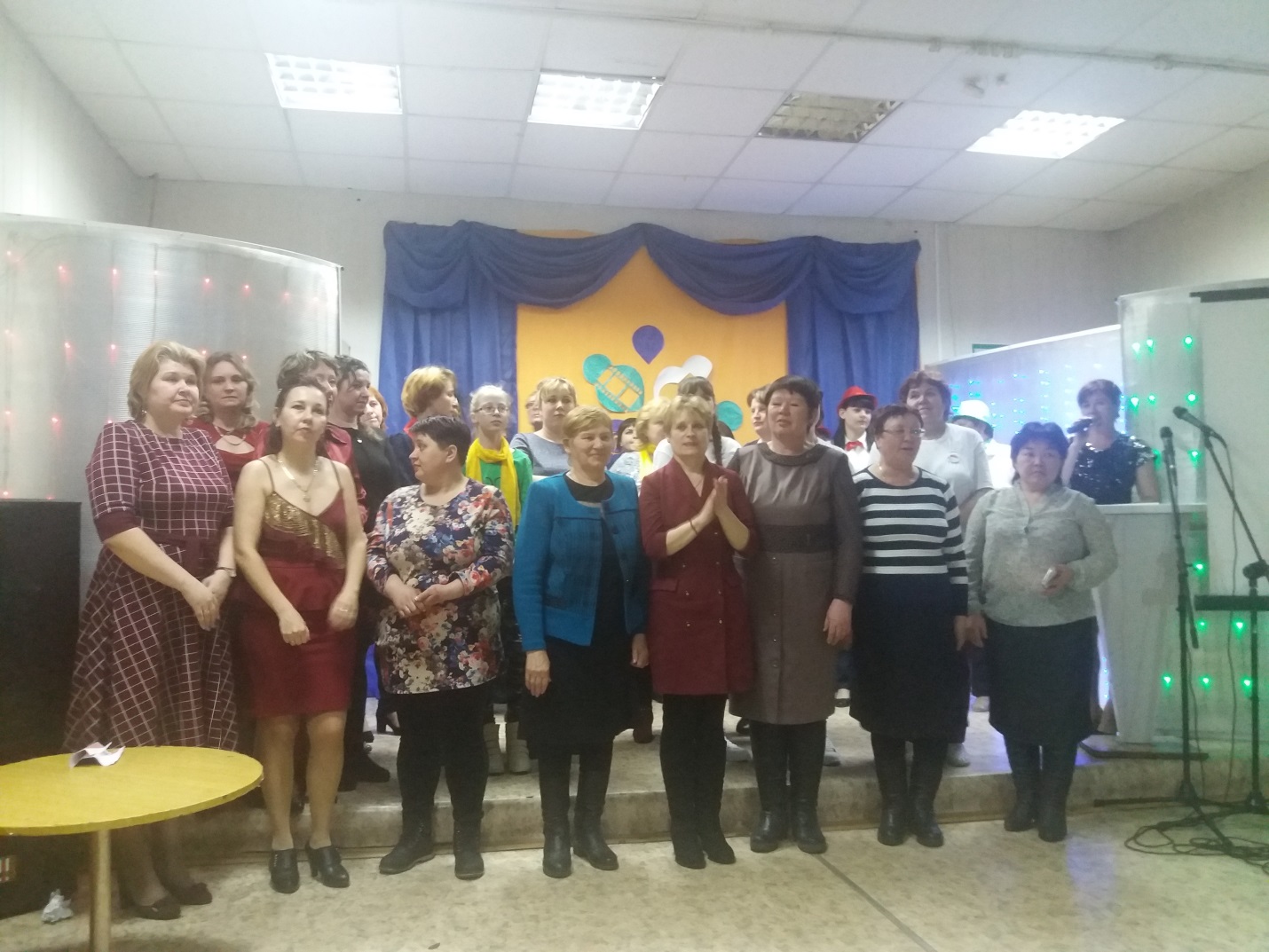 